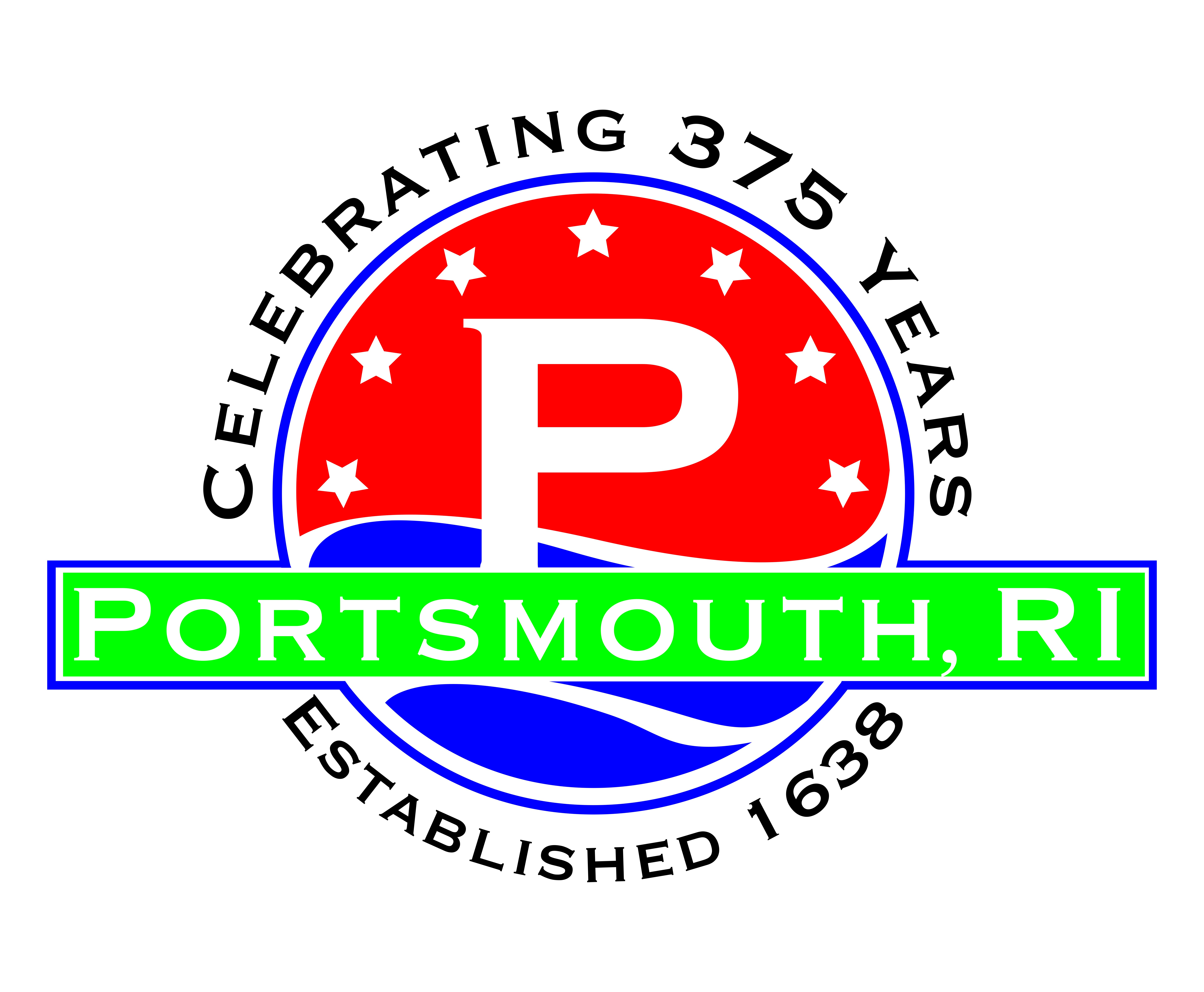 PORTSMOUTH RI 375TH CELEBRATORY PARADEThe Portsmouth 375th Parade will be held on Saturday, August 31, 2013.  The starting point will be Portsmouth High School with line-up beginning at 08:30 AM.  The parade will commence at 10:00 a.m. SHARP.  The registration deadline is July 15, 2013.  All applications will be reviewed by the 375th Steering Committee.  All qualified participants will receive notification of their approval.PARTICIPANT REQUEST FORMContact: Name of Organization: Contact Person: Address: City:  State:  Zip: Telephone #1: 	Email: Telephone #2: Number of Participants: CATEGORY (Please check one):Marching Unit		Dance Group		Float or Flat BedDecorated Auto		Athletic Group	Other      Individual PerformanceWill you be including horse(s)?:   Yes	NoIf yes, a Negative Coggins paper must be submitted for each horse.Will you be including any other type of animal? Yes   NoIf yes, what type of animal:  Please provide a brief description of your organization/group for the announcers at the reviewing stand. Include group leader, President, Queen/King, etc.Important Information:All qualified participants will receive a letter/email notification of their approval to march in the parade; followed by detailed instructions on start-up time and marching position.Rules and Regulations Check List: Items Organization needs to submitted to the Parade CommitteeThe undersigned hereby agrees to comply with the Rules of the Participation of the Portsmouth 375th Parade and to abide by all local and federal laws applicable.  Participants shall hold harmless the Portsmouth 375th Steering Committee, any of its members, or the Town of Portsmouth, RI for damages or injuries as a result of the participation in the Parade._____________________________________________	                  ______________________________Signature of Representative/Contact Person                                                  DateIf cancellation is necessary, the parade will not be rescheduled.Organization: Committee Use OnlyCommittee Member InitialsSigned acknowledgment of the Parade Rules & RegulationsSigned Waiver of Liability Proposed Participant ListNegative Coggins (Horses)ABC Fire Extinguisher  (Parade Float)Animal participants are free of open injuries/illnessAssigned Float monitorsMotor Vehicle Entries:Motor Vehicle Entries:Committee Use OnlyCommittee Use OnlyCommittee Use OnlyCommittee Use OnlyVehicle #Make & ModelRegistrationInsuranceOperator LicenseCommittee Member Initials1234ApprovedLine-up NumberDeniedReasonCommittee Member SignatureCommittee Member SignatureComments: Comments: Comments: Comments: 